12 октября 2018 года состоялся волостной день  «Школа безопасности» Участники - обучающиеся Сумпосадской образовательной волостиЦель:  формирование у обучающихся общеобразовательных организаций волости практических навыков и умений поведения в экстремальных ситуациях,  сознательного и ответственного отношения к вопросам личной и общественной безопасности, совершенствование морально-психологического состояния и физического развития подрастающего поколения.           К организации и проведению Школы безопасности  привлечены педагоги школ, которые приняли активное участие вместе с обучающимися.  Учащиеся 9 – 11 классов успешно справились с тьюторским сопровождением.            День начался с экскурсии в пожарную часть, где ребята познакомились  с работой пожарных спасателей.          Каждый участник Школы безопасности прошёл  следующие  этапы: дорога безопасности, меткий стрелок, топография,  ориентирование на местности, пожарная эстафета, тактическая игра «Преодолеть и выстоять!», переправа, гражданская оборона, безопасность на воде.Заключительный этап -  квест - игра «Школа без опасности»Подведены итоги – все участники получили сертификаты.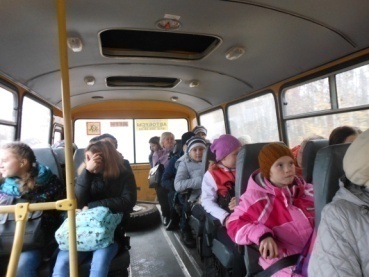 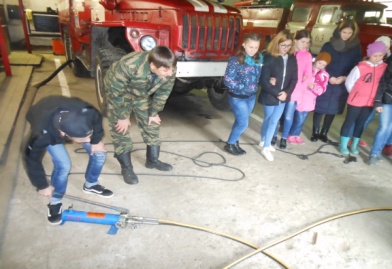 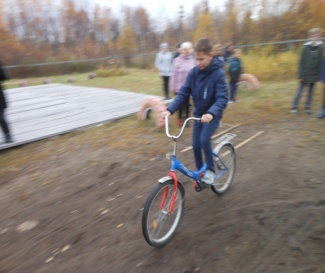                      Экскурсия в пожарную часть                                         Дорога безопасности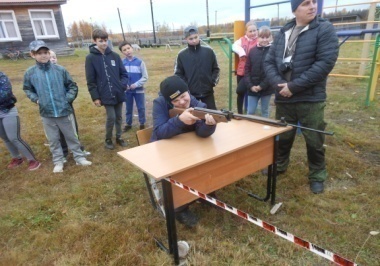 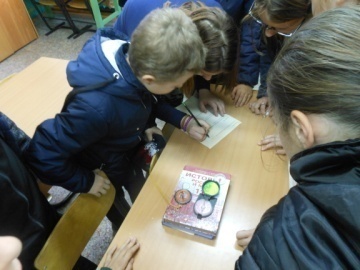 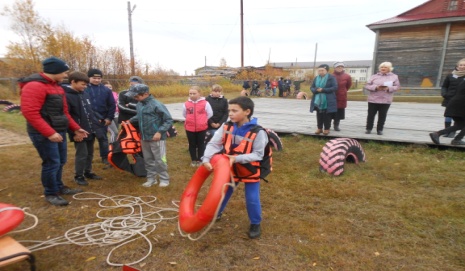           Меткий стрелок                                Топография                     Безопасность на воде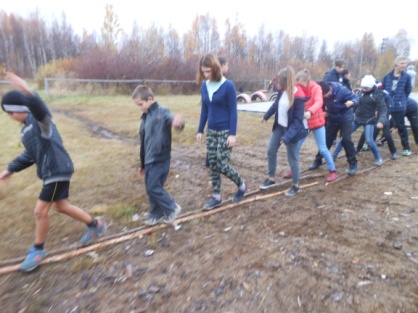 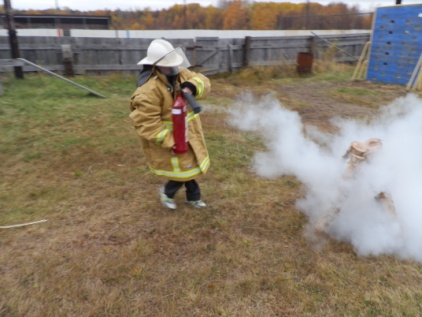 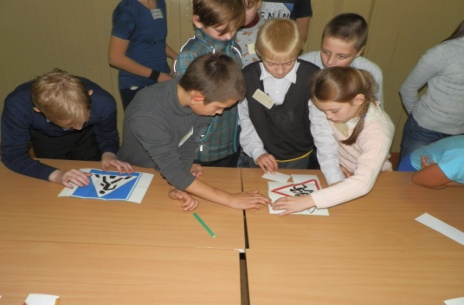             Переправа                         Пожарная эстафета         Квест-игра «Школа без опасности»